 Reward Chart         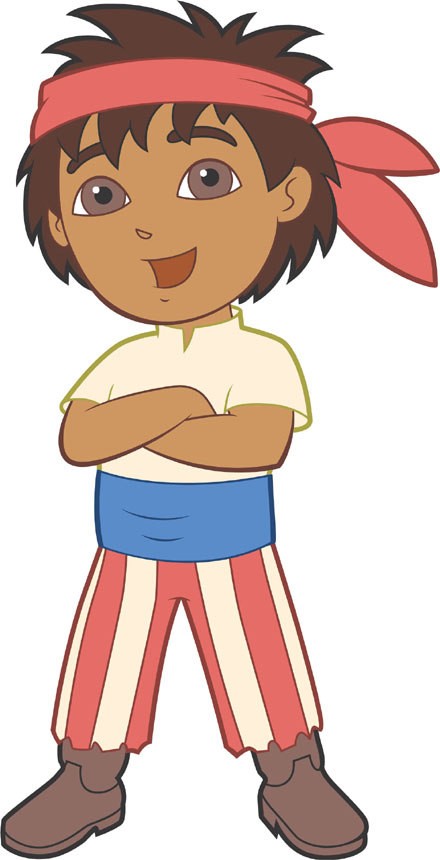 MondayTuesdayWednesdayThursdayFridaySaturdaySunday